Анонс «горячей линии», посвящённой Всемирному дню защиты прав потребителей»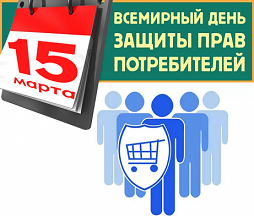    В рамках проведения Всемирного дня потребителей – 15 марта, Консультационный пункт для потребителей филиала ФБУЗ «Центр гигиены и эпидемиологии в Кемеровской области-Кузбассе» в г. Ленинске-Кузнецком, г. Полысаево и Ленинск-Кузнецком районе, организует работу «горячей линии».        Консультации и разъяснения по актуальным вопросам в сфере защиты прав потребителей (розничная торговля, сфера услуг, качество и безопасность товаров и услуг, досудебная и судебная защита прав потребителей и др.) можно будет получить ежедневно по будням в период с 13 по 24 марта 2023 года с 08-00 час. до 12-00 час. и с 12 - 30 час. до 17-00 час. (в пятницу до 16-00 час.) по телефонам: 8-951-615-68-19, 8 (38 456) 3-16-43,  или по электронной почте: e-mail: conscentrzpp@yandex.ru.             Важно!       Консультационный пункт для потребителей напоминает, что в Российской Федерации создан Государственный информационный ресурс в сфере защиты прав потребителей (ГИР ЗПП).       Ресурс создан Роспотребнадзором по поручению Правительства Российской Федерации с целью информирования потребителей о ситуации на рынке, о правах в отдельных сферах, о механизмах защиты прав потребителей.Открытый доступ к материалам ресурса обеспечен на сайте: http://zpp.rospotrebnadzor.ru/.ГИР ЗПП состоит из следующих модулей: «Справочник потребителя», «Советы по здоровому питанию», «Нормативные правовые акты», «Информационно-аналитические материалы», «Органы и организации в сфере защиты прав потребителей», «Результаты проверок», «Продукция, не соответствующая обязательным требованиям», «Новости», «Судебная практика».           Государственный информационный ресурс в сфере защиты прав потребителей представляет собой обширную базу статистической, правовой, аналитической, методической информации.